نموذج سيرة ذاتية عربي انجليزي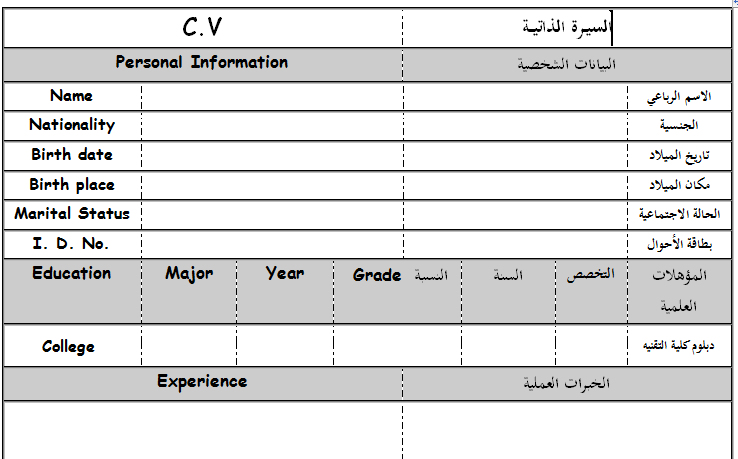 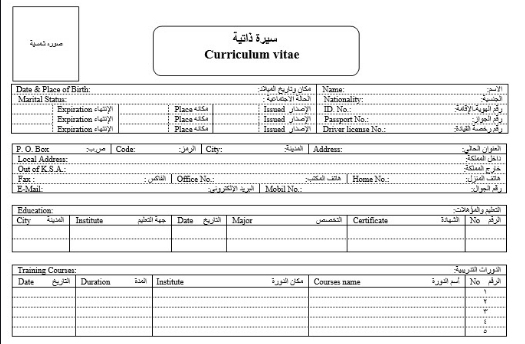 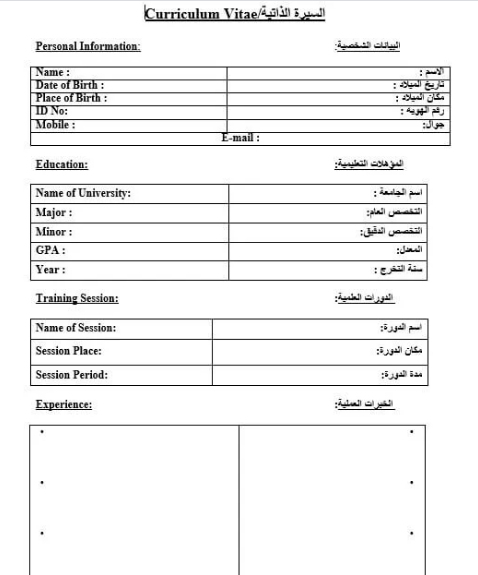 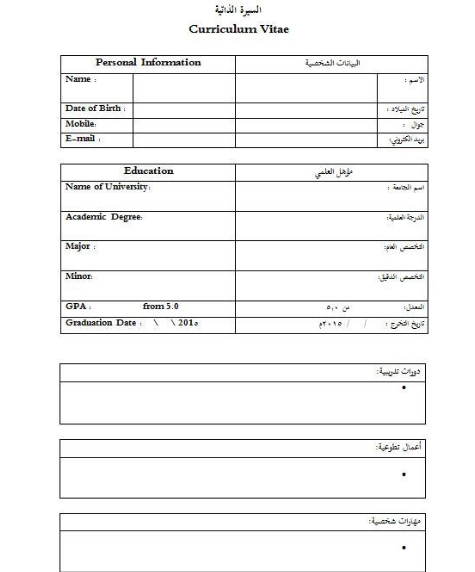 